ACO Schachtabdeckung CityTop BEGU, mit PEWEPREN Einlage, Klasse B 125* / D 400* entsprechend ÖNORM EN 124, LW 605, BH 125mit Lüftungsöffnungen*ohne Lüftungsöffnungen*Schachtabdeckung CityTopKlasse B 125* / D 400* entsprechend ÖNORM EN 124Lichte Weite Ø 605 mmGewicht ca. 85,0* / 105* kg (ohne Ventilation)Bauhöhe 125 mmohne ScharnierBEGU-Rahmen, hochziehbarrundmit 4 Taschen zum Einhängen eines Schmutzfängers (Artikel Nr. 1202822)mit dämpfender PEWEPREN-Einlage Deckel aus GusseisenGewicht ca. 19* /36* kgmit zwei wartungsfreien, schraublosen und verkehrssicheren Arretierungen aus hochverschleißfestem KunststoffLüftungsquerschnitt 520 cm², bei Ausführung mit Lüftungsöffnungen:mit Lüftungsöffnungen Artikel-Nr. 1202822*ohne Lüftungsöffnungen Artikel-Nr. 1203890* / 1202823**Nichtzutreffendes bitte streichen!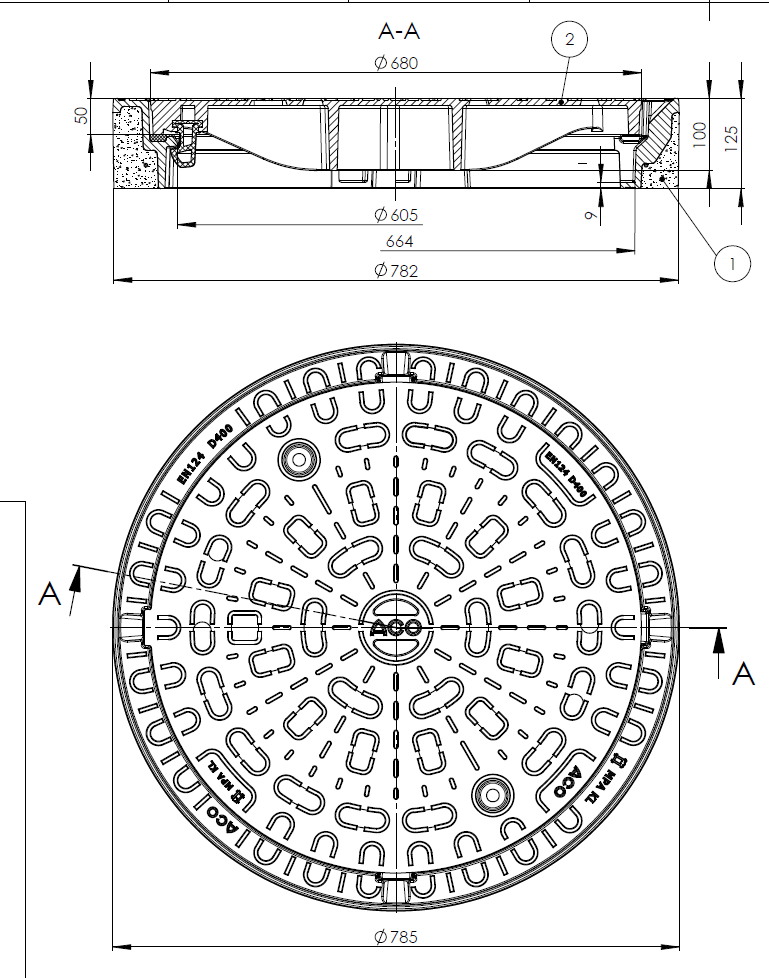 